Baltkrievijas uzņēmēju tirdzniecības misijas programma 2020.gada 21.februārisNorises vieta: Daugavpils latviešu kultūras centrs (LLKC) 3.st, Rīgas iela 22, DaugavpilsPasākuma organizatori:Uzņēmēju klubs ANCHORBiedrība “Darba devēju un uzņēmēju asociācija”Latgales plānošanas reģiona Latgales uzņēmējdarbības centrsAtbalsta – Daugavpils pilsētas dome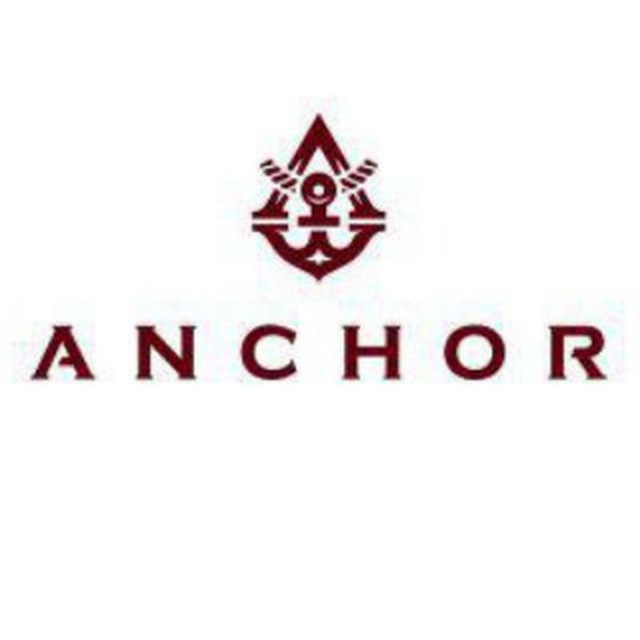 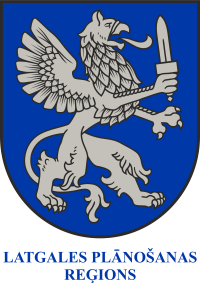 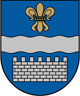 Baltkrievijas uzņēmēju delegācija 09:30 – 10:00Dalībnieku reģistrācija10:00 – 10:20Pasākuma atklāšana. Daugavpils pilsētas pašvaldība, Uzņēmēju klubs ANCHOR, Latgales plānošanas reģions, biedrība “Darba devēju un uzņēmēju asociācija” (BY)10:20 – 10:40Baltkrievijas uzņēmēju delegācijas prezentācija10:40 – 11:00Uzņēmēju kluba ANCHOR prezentācija, atbalsts uzņēmējiem11:00 – 11:20Kafijas pauze11:20 – 12:30Latgales reģiona ekonomiskais potenciāls:Daugavpils (Daugavpils pilsētas domes Attīstības departamenta Biznesa attīstības nodaļas vadītājs V. Nadeždins, novada dome);Rēzeknes (Rēzeknes pilsētas dome, Aleksejs Stecs, domes priekšsēdētāja vietnieks pilsētas attīstības un investīciju jautājumos, Rēzeknes SEZ ārējo sakaru organizatore Daiga Utāne);Latgales reģiona attīstības centru ekonomiskie profili (Līvānu uzņēmējdarbības atbalsta centra vadītāja I. Stahovska, Latgales plānošanas reģions)12:30 – 13:30Pusdienas (Park Hotel Latgola)13:30 – 15:00Uzņēmēju tīklošanās (B2B), LLKC 3st.15:30 – 17:00Baltkrievijas uzņēmēju vizīte Daugavpils pilsētas industriālajā zonā, Rotko centra apmeklējumsNr.Uzņēmuma nosaukums, pārstāvisDarbības jomaIntereses1ЧП «Фабрика «Спектр упаковки», Агеенко Александр Валерьевич, pirmais direktora vietnieksGofrētā kartona ražošana un iepakojuma ražošana.Iepazīšanās ar Latvijas kolēģiem, pieredzes apmaiņa.2ЧТУП "Спектр мебели", Агеенко Анастасия Валерьевна, direktorsMēbeļu vairumtirdzniecība un mazumtirdzniecība.Iepazīšanās un pieredzes apmaiņa ar mēbeļu ražotājiem un tirgotājiem.3ООО «Белпромавтоматика», Афанасьев Григорий Николаевич, direktors, dibinātājsElektrotehnisko izstrādājumu ražošana no termoplastikas materiāliem.Kopīga biznesa, ražošanas izveide, t.sk., pārtikas produktu ražošanas nozarē. 4ЧТУП «Виебскевро», Ворохобко Юрий Михайлович, direktors, dibinātājsAlkoholisko elites dzērienu veikals «Князь Винарь», komercīpašuma objektu iznomāšana Vitebskā un Vitebskas apgabalā. Profesionālā zīmola studija biznesam. Komercīpašuma objektu iegāde un pārvalde Latvijā.5Individuālais uzņēmējs, Ivaščenko AļenaKravu pārvadājumu un transporta pakalpojumu organizēšana.Kravu pārvadājumu ES-Baltkrievija-Krievija-Kazahstāna pasūtītāju meklēšana. 6ООО «Сезон-и-мода», Филиппова Марина Петровна, direktors, dibinātājsŠūšanas izstrādājumu ražošana, izstrādājumi no dabīgām kažokādām. Apģērbu ražošanas izstrādājumu, izstrādājumu no dabīgām kažokādām potenciālo pasūtītāju, pircēju meklēšana Dabīgo kažokādu piegādātāju meklēšana.7ООО «Системы измерений» Юркевич Сергей Петрович,  individuālais uzņēmējs, dibinātājsKonsultāciju pakalpojumi: uzņēmējdarbības konsultācijas, partneru meklēšana, projektu organizācija un uzturēšana. Kontrolmēraparātu un energoresursu uzskaites sistēmu piegāde Baltkrievijā un Krievijas teritorijā. Pasaules mērtehnikas ražotāju partneris: KROHNE, СибНА, ПромСервис, ИТеК ББМВ, Манотомь, Endress+Hauser, Миконт, Элметро u.c.. Palīdzība iekārtu komplektēšanā, lai organizētu energoresursu,  izejvielu un gatavās produkcijas uzskaiti. Pilns sadarbības cikls: atbilstošākās iekārtas izvēle, ierīču un uzskaites sistēmu piegāde un metroloģiskā pārbaude, šef-montāža, garantijas un pēcgarantijas apkalpošana. Ieinteresēti kontaktos ar Latvijas ražotājiem, gatavi pārstāvēt viņu intereses Baltkrievijas Republikā Ir arī interese par vīngliemežu fermu.8ООО «Фрешвей», Крушинский Артур Зигизмундович, direktors, dibinātājsSabiedriskā ēdināšana.Pieredzes apmaiņa ātrās ēdināšanas organizācijas jomā, pārtikas produktu ražošana. Alus darītavas izveide.9 ООО «Айфуд», Султанова Наталья Геннадьевна, direktorsSkaistumkopšana.  Sabiedriskā ēdināšana.Pakalpojumu joma, pārtikas preču vairumtirdzniecība.10ООО «Технотекс», Ломакин Василий Владимирович, dibinātājsKomercīpašuma objektu iznomāšana un pārvaldīšana, atkritumu (tai skaitā bīstamo medicīnisko) ekoloģiskā utilizācija. Automobiļu valsts tehniskās apskates diagnostiskā stacija. Iepazīšanās ar atkritumu utilizācijas tehnoloģijām un citām mūsdienīgām ekoloģiskajām tehnoloģijām.11ПТЧУП "Камни", Желвакова Людмила Яковлевна, direktors, dibinātājsSēru pasākumu organizēšana, rituālās zāles, rituālie pakalpojumi un rituālās produkcijas ražošana.Kokzāģētava, koksnes izstrādājumu ražošana.Iepazīšanās ar Latvijas kolēģiem un pieredzes apmaiņa sēru pakalpojumu organizēšanas jomā.Pasūtītāju meklēšana dažādiem komplektējošiem izstrādājumiem no koksnes12ОО  «Ассоциация нанимателей и предпринимателей» Лукьянов Владимир, izpildirektors, Лукьянова Жанна, grāmatvedisPartnerattiecību izveidošana ar Latvijas kolēģiem kopīgu projektu īstenošanā. 13ООО «Максифлекс», Космачев Валерий Александрович, dibinātājsEtikešu ražošana, iepakojuma apdruka pārtikas produktiem, desu apvalku sagatavesPartneru atlase. Interesē gaļas, zivju pārstrādes uzņēmumi14Lietišķo sieviešu klubs, individuālais uzņēmēja Новосельцева Наталья ВикторовнаAuditoru un grāmatvedības pakalpojumiTikšanās ar sievietēm uzņēmējām, iespējamo sadarbības veidu (projektu) identificēšana15ЧТУП «Белатекавто», Бондаренко Александр Александрович, direktors, nekomerciāla fonda pārstāvisKravas auto pārvadājumi, bērnu izklaides centrs Polockā (1000 m2), ir savas ražošanas – noliktavu un administratīvās ēkasRažošanas – dāvanas, suvenīri,  kopuzņēmuma izveide Baltkrievijā 16Lauksaimniecības uzņēmums "Чистый мир", Ткачук Олег Евгеньевич, vadītājsGliemežu audzēšana un realizācijaTikšanās ar gliemežu audzētājiem